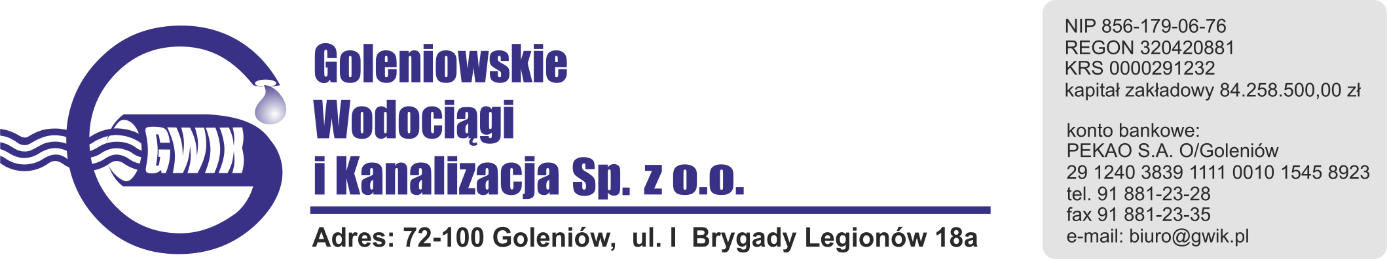 Goleniów,11.01.2019OGŁOSZENIE O PRZERWIE W DOSTAWIE WODY          Goleniowskie Wodociągi i Kanalizacja Spółka z o.o. w Goleniowie informuje, że w związku z pracami  na ujęciu wody  w miejscowości Zabród w dniu: 15.01.2019 r. (wtorek) zostanie wstrzymana dostawa wody do odbiorców ww miejscowości.Planowane godziny wstrzymania dostawy wody od 0900 do 12ooGodziny w/w prac mogą ulec zmianie. Przepraszamy za powyższe niedogodności.